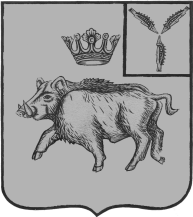 СОВЕТ ДЕПУТАТОВБАРНУКОВСКОГО  МУНИЦИПАЛЬНОГО ОБРАЗОВАНИЯБАЛТАЙСКОГО МУНИЦИПАЛЬНОГО РАЙОНАСАРАТОВСКОЙ ОБЛАСТИСемьдесят девятое  заседание Совета депутатоввторого созываРЕШЕНИЕот  25.02.2013  №  194             с. БарнуковскаО внесении изменений в решение Совета депутатов Барнуковского муниципального образования от 10.08.2012№158«Об утверждении Правил благоустройстватерритории Барнуковского муниципальногообразования»    Руководствуясь статьей 23 Устава Барнуковского муниципального образования Балтайского муниципального района Саратовской области, Совет депутатов Барнуковского муниципального образования Балтайского муниципального района Саратовской области РЕШИЛ:   1. Внести в решение Совета депутатов Барнуковского муниципального образования от 10.08.2012г №158»Об утверждении Правил благоустройства территории Барнуковского муниципального образования» следующие изменения:1.1. Пункт 2.3. дополнить словами:- систематически и своевременно уничтожать сорную растительность на дворовой и закрепленной территории;- содержать дворовые территории в чистоте, подметать по мере необходимости;- производить текущий ремонт, окраску фасадов дома в зависимости от их технического состояния.1.2. Пункт 2.4. дополнить:- выливать жидкие отходы на территории двора и улицах, а так же закапывать нечистоты в землю, складировать навоз за пределами своего участка;- содержать домашних животных и птиц в помещениях, не отвечающих санитарно-техническим требованиям, расположенных ближе 25 метров от жилых помещений, кухонь, выпускать животных и птицу на улицу;- сбрасывать в реки и другие водоемы бытовые и производственные отходы и загрязнять воду; - выпускать сточные воды из канализации жилых и промышленных зданий на рельеф.2. Настоящее решение вступает в силу со дня его обнародования.3. Контроль за исполнением настоящего решения возложить на постоянную комиссию Совета депутатов Барнуковского муниципального образования по вопросам местного самоуправления.Глава Барнуковскогомуниципального образования                                  А.А.Медведев